研究人員網頁資料表*本表敬請精要填寫，內容限二頁內。                                                                  Researcher Profile *NOTE:	Keep the contents within maximum of 2 pages.姓 名: 填表日期:(YYYY/MM/DD)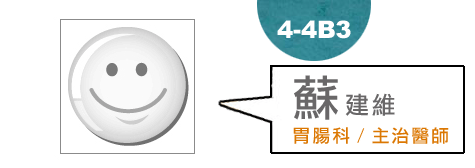 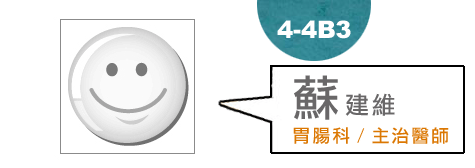 單 位:現職職稱:Email:連絡電話:學 歷:重要經歷:研究方向:(關鍵詞)五年內    代表著作:研究室成員:Name:Date: (YYYY/MM/DD) Department:Position: Email:Contact  #:Education:Experience:Research Interests:(Key words)Selected Publications  (in recent 5 yr):Names of Lab members: